                                        ОБЩИНА  ШУМЕН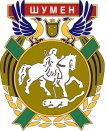                     ЦЕНТЪР ЗА ИНФОРМАЦИЯ И УСЛУГИДОКМЕТА НАОБЩИНА ШУМЕН                                                    ЗАЯВЛЕНИЕ                       за издаване на Карта за паркиране за хора с уврежданияОт __________________________________________________________________________                       (собствено, бащино и фамилно име на лицето с увреждане)ЕГН:  ………………………………… л.к. № …………………………изд. от …………………………………..   на …………………………Местоживеене/адрес: _____________________________________________________________________________________________________________________________________                                              (гр., ЖК, бул., ул., №, вх., ет., ап.)Телефон за връзка: _______________________________Упълномощено лице/законен представител_____________________________________                                                                                    (собствено, бащино и фамилно име)ЕГН: …………………………………… л.к. № …………………………..изд. от……………………………………..   на …………………………..Телефон за връзка: _______________________________УВАЖАЕМИ ГОСПОДИН КМЕТ,На основание чл. 99а от Закона за движение по пътищата (ЗДвП), заявявам желание да ми бъде издадена Карта за паркиране за хора с увреждания.Прилагам следните документи:           1. Лична карта (данните от нея се сверяват и тя се връща);           2. Копие от решение на ТЕЛК/НЕЛК (сверява се с оригинала при подаване на документите);           3. Актуална цветна снимка с размери  на ;           4. Копие от нотариално заверено пълномощно, когато искането не се подава от лицето с трайни увреждания, придружено от решение на ТЕЛК /или НЕЛК за освидетелстване (сверяват се с оригиналите/заверени преписи при подаване на документите);           5. Друг документ удостоверяващ представителната власт на лицето подаващо заявлението;           6. ............................................................................................................................................;           7. ........................................................................................................................................... .Известно ми е, че:- картата е валидна само при присъствието на притежателя й като водач или пътник;- картата се поставя на долния ляв ъгъл на предното стъкло на МПС по такъв начин, че предната и страна да е ясно видима за проверка.Декларирам, че при промяна на обстоятелствата, даващи право на ползване на тази карта, се задължавам в 7-дневен срок да уведомя писмено Община Шумен и да върна картата чрез ”Център за информация и услуги”. В случай на смърт на правоимащия, държателят на картата е длъжен да предприеме същите действия в 15-дневен срок.Декларирам, че съм съгласен личните ми данни да бъдат използвани при производството по издаване на карта, съгласно чл. 99а от ЗДвП.Известно ми е, че за неверни данни, посочени в тази декларация, нося наказателна отговорност по чл. 313 от Наказателния кодекс.ЗАЯВИТЕЛ: _________________                               (подпис)Дата: ____________20…. г.Гр. Шумен* Личните Ви данни се обработват при спазване изискванията на Регламент (ЕС) 2016/679 на Европейския парламент и на Съвета от 27.04.2016 г., Закона за защита на личните данни и в съответствие с утвърдената Политика за защита на личните данни на Община Шумен  – информация на www.shumen.bg и информационно табло.